План мероприятийпо организации ярмарок на территории ярмарочной площадки п. Елизаветино пл. Дружбы д.38.Наименование организатора ярмарок. администрация муниципального образования Елизаветинского сельского поселения Гатчинского муниципального района Ленинградской области. Юридический/фактический адрес: 188370 Ленинградская область, Гатчинский район пос. Елизаветино ул.Парковая,17 Телефон         (881371)57175Место проведения ярмарок.Ярмарки проводятся на ярмарочной площадке, расположенной по адресу: п. Елизаветино, пл. Дружба д,38Тип ярмарки. Ярмарка является универсальная, выходного дняРежим работы ярмарок. Ярмарки проводятся  раз в неделю  Режим работы: Воскресенье с 10-00 по 18-00Порядок организации ярмарок.Участниками ярмарок могут быть юридические лица, индивидуальные предприниматели, зарегистрированные в установленном законодательством Российской Федерации порядке, а также граждане, ведущие личное подсобное хозяйство или занимающиеся садоводством и огородничеством.Для участия в ярмарке участник предоставляет в адрес администрации Елизаветинского сельского поселения Гатчинского муниципального района заявку в письменном виде и оригиналы или копии, заверенные в установленном порядке, документов.Торговые места на ярмарках распределяются между участниками (продавцами) на основании заявок в соответствии со Схемой размещения торговых мест, согласно приложению, к настоящему плану организации ярмарок. Торговые места предоставляются на безвозмездной основе.Переуступка торговых мест на без разрешения организатора запрещается. Торговое оборудование участнику ярмарки не предоставляется. Участники при продаже продукции на ярмарке обязаны соблюдать требования действующего законодательства Российской Федерации, в том числе:- иметь вывеску о принадлежности торгового места, с указанием наименования участника, места его нахождения, контактного телефона;- своевременно, в наглядной и доступной форме, доводить до сведения покупателей достоверную, обеспечивающую возможность правильного выбора, информацию о товарах, изготовителях;- занимать торговые места строго в соответствии со схемой размещения торговых мест ярмарке;- иметь вывеску о принадлежности торгового места;- иметь подтоварники для складирования товаров;- иметь специализированное холодильное оборудование для продажи товаров, требующих определенных условий хранения;- в случае продажи товаров с лотков иметь подставки, исключающие установку лотков непосредственно на мостовую, землю или тротуар;- иметь весоизмерительное оборудование при продаже весовых товаров и другое измерительное оборудование, прошедшее поверку в установленном законом порядке в органах государственной метрологической службы;- иметь медицинскую книжку образца, утвержденного приказом Федеральной службы по надзору в сфере защиты прав потребителей и благополучия человека от 20.05.2005 № 402 «О личной медицинской книжке и санитарном паспорте»;- иметь документы, подтверждающие соответствие товаров установленным требованиям действующего законодательства Российской Федерации (сертификат или декларация о соответствии либо их копии, заверенные в установленном порядке);- иметь товарно-сопроводительные документы;- иметь ценники, оформленные в соответствии с требованиями действующего законодательства;- в случаях, предусмотренных законодательством Российской Федерации, иметь контрольно-кассовую технику для расчетов с покупателями за товары и услуги;- по требованию покупателя выдавать товарный чек (установленного образца) на приобретенный товар.Участники ярмарки следят за чистотой торгового места и торгового оборудования. Перечень реализуемых товаров на ярмарках На ярмарке реализуются:- непродовольственные товары (в том числе посадочный материал);- продовольственные товары (в том числе сельскохозяйственная продукция).Торговля на ярмарке продукцией свиноводства, не прошедшей термическую обработку (салом, замороженной и охлажденной продукцией из свинины) – запрещена.Торговля на ярмарке медом осуществляется при наличии у владельца ветеринарных сопроводительных документов, оформленных в единой информационной базе ФГИС «Меркурий».Торговля продовольственной продукцией (мясо, мясные и другие продукты убоя (промысла) животных, рыба, мед натуральный) осуществляется с разрешения ГБУ ЛО «СББЖ Гатчинского района», при наличии у владельцев продукции ветеринарных сопроводительных документов, оформленных в ФГИС «Меркурий», и необходимого торгового оборудования. Торговля продовольственной продукцией (молоко, молочные продукты, масло сливочное, сыры, яйца) осуществляется с разрешения ГБУ ЛО «СББЖ Гатчинского района», при наличии у владельцев продукции ветеринарных сопроводительных документов и необходимого торгового оборудования. Продажа указанной продовольственной продукции, не имеющей ветеринарно-сопроводительных документов, документов, подтверждающих их происхождение, качество и безопасность для здоровья, на ярмарке запрещена.Приложение к плану организации ярмарокна территории ярмарочной площадки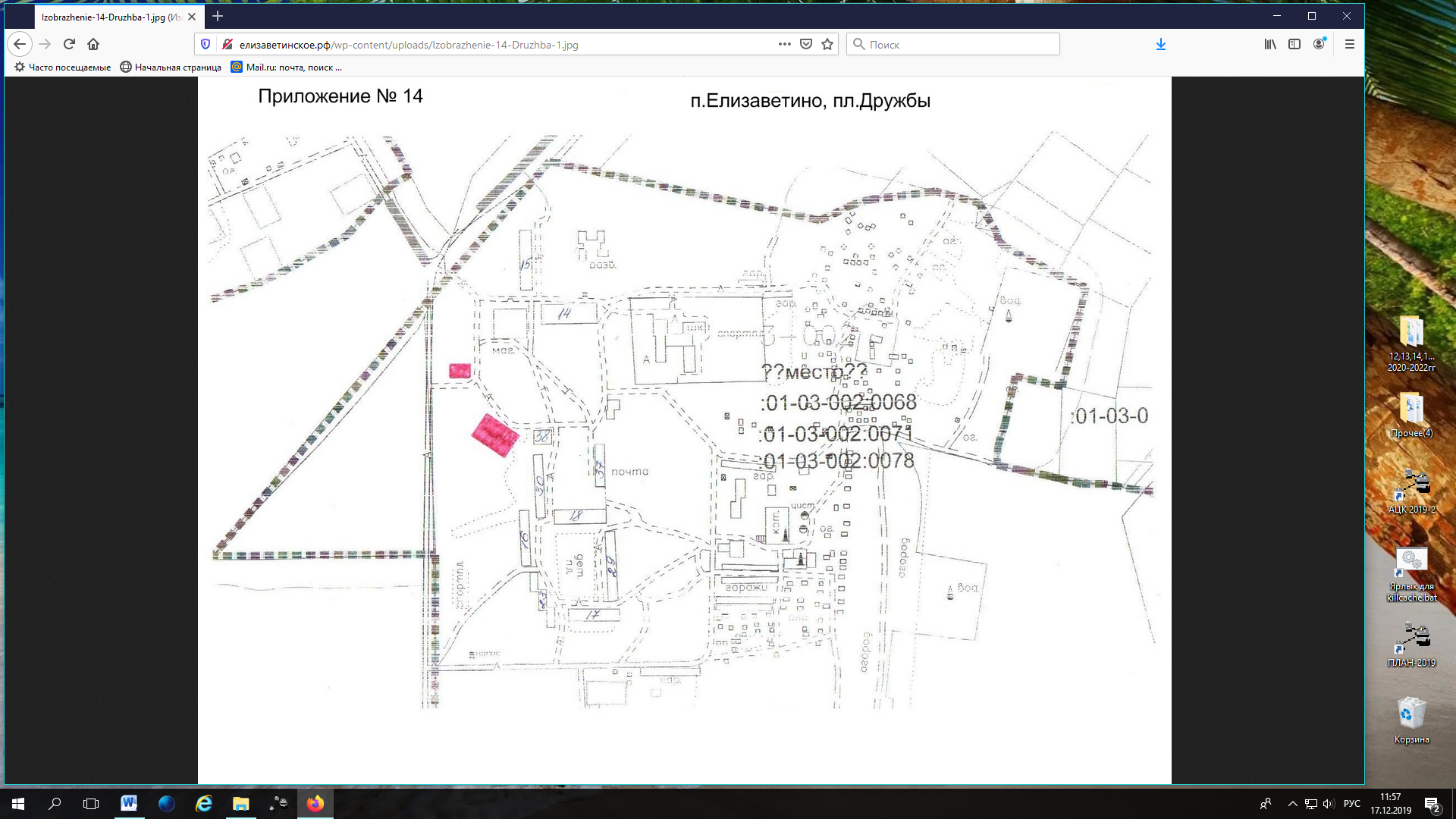 